Н. Н. Ярославцева, 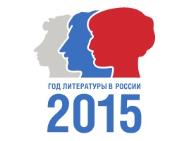 заведующая НМО КОГБУК «Кировская ордена Почёта государственная универсальная областная научная библиотека им. А. И. Герцена»Год литературы в библиотеках Кировской области. Краткий обзор планов12 июня 2014 года президент РФ подписал Указ «О проведении в России Года литературы». Основная цель проведения «тематического года» – привлечение внимания общества к литературе и чтению. В планах Года литературы в РФ – масштабные и интересные мероприятия, среди которых Международный писательский форум «Литературная Евразия», проект «Литературная карта России», «Библионочь – 2015», проекты «Книги – в больницы» и «Лето с книгой»: дни чтения в летних лагерях", творческие встречи писателей с читателями в библиотеках и книжных магазинах Москвы и регионов РФ, пилотный проект «Всемирный День книги», конкурс «Литературная столица России». В Москве откроют Дом российской литературы.Некоммерческий фонд «Пушкинская библиотека» и Федеральное агентство по печати и массовым коммуникациям приглашают к участию в Интернет-проекте для детей и подростков «Литературные герои в социальных сетях» по созданию страниц литературных героев в социальной сети ВКонтакте. Школьники и студенты смогут научиться исследовать, анализировать, работать в команде, представлять по-новому прочитанное, используя арсенал Интернет-инструментов и сервисов. Сроки проведения: с 15 мая по 15 августа . В помощь участникам будут проводиться обучающие вебинары. Ознакомиться с условиями можно на портале Чтение 21 век (http://chtenie-21.ru).Редакция журнала «Молодые в библиотечном деле» при поддержке Web-издательства «Век информации», Библиотеки им. И. А. Бунина ЦБС  Центрального административного округа г. Москвы начинает долгосрочный проект «Литературные места России». Проект предполагает  создание  литературных образов  регионов, которые вместе сформируют литературный образ в целом. Материал о литературных местах города, села, посёлка, станицы может быть оформлен в формате:Эссе;Обзора;Путеводителя;Синтетических (смешанных) материалов;Любой другой форме.Материал должен описать находящиеся в вашей местности:Памятники литераторам;Здания, связанные с литераторами;Улицы, сквера, площадки, парки, носящие имена литераторов;Мемориальные доски литераторам;Памятники литературным героям;Портреты литераторов или картины на литературные сюжеты, хранящиеся в  картинных галереях и краеведческих музеях вашего региона;Другие объекты, носящие имена литераторов.Объём материала не ограничен. В качестве иллюстраций описываемых объектов – фотографии, рисунки и другие формы визуального ряда.Материалы будут опубликованы  на страницах журнала «Молодые в библиотечном деле». Планируется издание сборника «Литературные места России» с обширнейшим справочно-поисковым аппаратом.Заявки на участие надо направлять по адресу: mbr1@yandex.ruКонтакты: тел. 8 (495) 626-86-11; моб. 8-916-463-62-54Руководитель проекта – Татьяна Сергеевна Макаренко.Первой «ласточкой» этого проекта стал материал Е. Сизехиной, библиотекаря  Справочно-информационного отдела ГБУК «Самарская областная юношеская библиотека», опубликованный в журнале «Молодые в библиотечном деле» № 4 за 2015 год.Акция #Год литературы. Организаторы: Рабочая группа РБА «Библиотеки и социальные медиа», координационный совет региональных центров чтения при НФ «Пушкинская библиотека».Идея акции заключается в проведении библиотекарями совместных действий по привлечению внимания Интернет-аудитории к юбилейным датам писателей и поэтов в Год литературы в России. Для этого предполагается использовать тегирование (присвоение тега/метки) сообщений в Интернет-ресурсах библиотек и библиотекарей, прежде всего, при публикации в социальных сетях.Цели: Привлечение внимания подписчиков библиотечных ресурсов к юбилейным датам отечественных и зарубежных писателей и поэтов, побуждение к прочтению их книг.Задачи: Представить в сообщениях факты биографии и творчество автора-юбиляра.Представить ресурсы библиотек, посвящённые юбилярам.Накопить опыт совместных действий в Интернете.Порядок проведения:Действия организаторов акции:1. Выявить юбилейные даты писателей и поэтов в 2015 году. Календарь здесь http://neconference.ru/?page_id=530● Определиться, что считать юбилейной датой – даты кратные 5, кратные 10 или то и другое.● Определиться, даты каких авторов включать: отечественные – зарубежные, детские – взрослые, популярные – непопулярные или все подряд.2. Создать площадки для взаимодействия участников акций:● в Facebook – http://goo.gl/AYFqzF● в ВКонтакте – http://vk.com/GodLiteratury● в Одноклассниках – http://ok.ru/group/57214167285821● в Google+ – http://goo.gl/8kHMAU● в МойМир – http://my.mail.ru/community/god-liter/3. Выявить добровольцев, желающих курировать акции. По каждой дате куратор отслеживает публикации в акции по автору и подводит итоги.4. Определить сервис сборки результатов (вариант – Storify).5. Подвести общие итоги.Действия участников акции:1. Выбрать мероприятия в рамках акции, в которых готовы принять участие из Календаря http://neconference.ru/?page_id=5302. Выбрать ресурсы, в которых публиковать сообщения (сайт, блог, социальные сети и т.д.)3. Определить время публикаций в день юбилея.4. Подобрать материалы для использования в сообщениях.5. Разместить в своих ресурсах информацию о проведении акции с приглашением присоединиться.6. Публиковать сообщения в своих ресурсах, обязательно сопроводив их хэштегами:● первый состоит из фамилии юбиляра и числа исполняющихся лет  – #фамилия ДАТА, например, #Петров100,● второй используется по желанию для тегирования всей акции целиком – #ГодЛитературы в целях обозначения включённости мероприятия в общероссийские акции, посвящённые Году литературы7. Способствовать распространению постов акции, созданных другими участниками (с помощью лайков, репостов, ретвитов, комментариев и т. п).8. Подвести итоги акции (количество своих публикаций в разных сетях, а также взаимодействие: общее и усреднённое количество лайков, комментариев и перепостов).Пилотная акция #ДаниэльПеннак70 #DanielPennac70 состоялась 1 декабря 2014 года(см. историю здесь – http://goo.gl/N3jDj2, итоги здесь – http://goo.gl/UisPkDМожно порекомендовать муниципальным библиотекам осуществить проект «С книгой по жизни».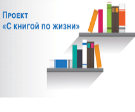 Цель проекта – популяризация чтения среди подростков и молодёжи, создание позитивного образа человека читающего, демонстрация роли чтения в личностном и карьерном росте человека. В течение всего года в библиотеке могут быть организованы встречи читателей с известными в городе и области людьми: политиками, руководителями министерств и ведомств, общественными деятелями. Они могли бы рассказать  о своих любимых книгах и прочитать отрывки из них. Можно порекомендовать  муниципальным библиотекам проект «Книжный кинозал “Открытый просмотр фильмов в рамках Года литературы – 2015”». 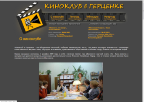 Проект «Киноклуб в Герценке» реализуется в Кировской областной научной библиотеке им. А. И. Герцена с 2010 года.На сайте библиотеки можно ознакомиться с условиями организации, показа фильмов и репертуаром (http://herzenlib.ru/kino_club/)В библиотеках Кировской области запланированы крупные и интересные мероприятия, будут реализованы значимые проекты.В первом полугодии состоялись торжественные мероприятия, посвящённые Году литературы.  В рамках праздника «Областные дни вятской книги» – выставка «Вятская книга года – 2014» (23 марта – 23 апреля) состоялись:«Вятская книга года – 2014» – открытие XVII ежегодной выставки;«Книжная ярмарка в Герценке» (Посетителям «Книжной ярмарки в Герценке» был представлен широкий выбор научной, образовательной литературы, художественно-публицистических изданий. Многие смогли приобрести книги напрямую у авторов и издательств и взять автографы у авторов);Писательские десанты в районы Кировской области (Белохолуницкий, Котельничский, Омутнинский, Слободской).Большинство библиотек области приняли участие во Всероссийской социально-культурной акция «Библионочь». В КОУНБ им. А. И. Герцена это была «Библионочь в Герценке – 2015»,  а в районах это были и «Библионочи» и «Библиосумерки».Прошли ежегодные областные Дни Николая Заболоцкого. Открываются они в Кировской областной научной библиотеке им. А. И. Герцена литературно-музыкальным вечером, посвящённым Николаю Заболоцкому, в рамках вечера состоялось вручение ежегодной литературной премии Правительства Кировской области имени русского поэта Николая Заболоцкого. Далее Дни Заболоцкого продолжились  в г. Уржуме Кировской области.25–29 мая  в Кировской области прошли VII Крупинские чтения. Чтения проводятся с 2009 г. при поддержке департамента культуры Кировской области и Кировской областной научной библиотеки им. А. И. Герцена, посвящены творчеству известного писателя-земляка Владимира Николаевича Крупина. VII Крупинские чтения «Ветер странствий», проводимые в рамках Года литературы, открылись в Юрьянской ЦРБ им. С. И. Сычугова 25 мая. Этот литературный праздник проводится на Юрьянской земле впервые. На встрече присутствовали писатель В. Н. Крупин, поэт А. Г. Гребнев. Вела чтения кандидат философских наук, доцент кафедры философии Вятского социально-экономического института Н. И. Злыгостева. В этот же день в литературной гостиной библиотеки им. А. И. Герцена состоялась встреча с писателями-земляками В. Н. Крупиным  и А. Г. Гребневым, где шёл разговор о литературе в целом и о поэзии в частности, о роли поэта в литературе. 28–29 мая Чтения продолжились в Кильмези, на родине писателя. Прошли заседания учительских, библиотечных, краеведческих секций, в работе которых приняли участие заместитель директора по научно-методической работе С. Н. Будашкина и руководитель НИЦ регионоведения М. С. Судовиков.Большое внимание муниципальными библиотеками было уделено Пушкинскому дню России, особенно библиотеками носящими имя Александра Сергеевича, а таких в нашей области три – ЦГБ им. А. С. Пушкина (г. Киров), Детско-юношеская библиотека им. А. С. Пушкина (г. Котельнич) и Петровская СБ им. А. С. Пушкина (Уржумский район).4 июня в ЦГБ им. А. С. Пушкина прошёл ставший уже традиционным вечер к Пушкинскому дню России. В этот раз он был посвящён родословному древу Пушкиных. Гости вечера смогли прикоснуться к 600-летней истории рода от легендарного основателя Ратши до величайшего русского поэта, познакомиться с судьбой детей, внуков, правнуков Александра Сергеевича. В этом им помогли сотрудники читального зала, а также документальный фильм «Пушкины» из цикла «Великие династии». Члены «Литературной гостиной» подготовили музыкальный и поэтический сюрпризы, украсившие вечер. Окончанием мероприятия стала викторина, выявившая неподдельный интерес у слушателей к личности великого поэта и его многочисленным предкам и потомкам. Самые активные участники викторины получили на память сувениры.6 июня в Александровском саду у «Шахматного домика» состоялась праздничная акция «Пушкинский день России». Празднование дня рождения Пушкина совпало с ещё одним замечательным событием. Благодаря проекту управления культуры администрации города Кирова и Центральной городской библиотеки имени А. С. Пушкина в Александровском саду появился «Летний читальный зал», где на протяжении всего лета с пятницы по воскресенье с 10-00 до 18-00 горожане смогут не только почитать книги, газеты, журналы, но и сыграть партию в шахматы.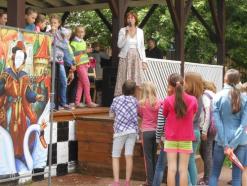 В рамках акции состоялась интерактивная игровая программа для детей «По сказкам Лукоморья». Участники праздника разделились на две команды и отправились в путешествие по станциям. На каждой станции знатоков сказок Пушкина ожидали интересные задания, конкурсы, игры и викторины. Преодолев все препятствия, юные путешественники нашли волшебный сундук с подарками. Любители настольных игр смогли принять участие в соревнованиях «Грамотный турнир», организованных волонтёрским объединением «Клуб любителей настольных игр “Геймтаун”» совместно с магазином «Нужные вещи». Победителем турнира, в котором были предложены всевозможные игры с буквами и словами, стал кировский поэт А. Жигалин.Своими музыкальными номерами радовали горожан Н. Мазеева и Е. Наймушина, в исполнении которых прозвучали песни на стихи русских поэтов.На протяжении всего праздника все желающие фотографировались со сказочными персонажами и делали «сэлфи» в национальных славянских костюмах. Пушкинский день превратился для участников акции в яркий, разноцветный и солнечный праздник детства, сказок, красоты и совершенства русского языка.Кировская областная научная библиотека им А. И. Герцена продолжает реализацию литературно-образовательного проекта «Воссоздание родовых гнёзд писателей-земляков – развитие культурной среды провинции». Цель – создание на селе центров культуры, объединяющих людей разных по возрасту, по социальному положению, но одинаково тяготеющих к литературе, к искусству, к нравственным исканиям. В пгт. Кильмезь и селе Чистополье Котельничского района, где восстанавливаются родовые дома писателей В. Крупина («Дом православной культуры») и А. Гребнева («Дом деревенского детства»), проходят встречи с писателями и известными людьми, обсуждения книг, беседы с учащимися, создавая тем самым новый уголок, формирующий культурную среду территории. Эти встречи для жителей дальних уголков нашей области очень важны, они создают условия для формирования и развития той культурной среды, в которой творческие возможности человека могут раскрыться во всём своём многообразии.6 февраля директор библиотеки Н. П. Гурьянова приняла участие в  торжественном открытии Года литературы в Кильмезском районе Кировской области, которое состоялось в Районном центре культуры и досуга. На библиотечной секции, посвящённой духовно-нравственному воспитанию населения Кировской области, Надежда Павловна выступила с докладом «Кировская областная научная библиотека им. А. И. Герцена в Год литературы».8 мая заместитель директора С. Н. Будашкина выезжала в село Чистополье Котельничского района, а 28–29 мая – в пгт. Кильмезь на VII Крупинские чтения.Гуманитарный проект – программа «Большое чтение». «2015 год – Вятка читает Грина». Цель проекта: развитие интереса к литературе, продвижение чтения, привлечение подростков, молодёжи и всех групп населения к чтению лучших произведений мировой литературы, объединение общества путём обсуждения вопросов, поднимаемых в книге. «Большое чтение» – уникальная возможность соединять разные культуры, людей, живущих в разных районах Кировской области, объединить разные поколения жителей больших и малых городов, посёлков, деревень области. Программа даёт возможность каждому из участников проявить творческий потенциал, поддерживая интерес к чтению лучших произведений отечественной и мировой литературы, предлагая каждому открыть книгу, вспомнить любимых героев и поделиться своими впечатлениями в семье, с друзьями и близкими. Главные цели проекта – путём консолидации усилий органов власти, библиотек, школ, высших и средних специальных учебных заведений, музеев, общественности вернуть утраченные в последние годы традиции чтения, в том числе семейного, вызвать у подростков и молодёжи интерес к качественной художественной литературе. В 2015 г. проект будет посвящён творчеству А. С. Грина, нашего земляка, 135-летие со дня рождения которого будет отмечаться в августе 2015 г. В рамках реализации проекта подготовлен выпуск сувенирного издания повести А. Грина «Алые паруса» с иллюстрациями вятских художников. Книга поступит во все библиотеки города и области, а также в организации-партнёры программы и станет предметом литературных чтений, выставок, творческих встреч и общественных дискуссий, конкурсов сочинений и рисунков.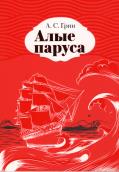 Программа Четвертого книжного фестиваля в Герценке (26 сентября) предусматривает формирование культурной среды региона (встречи с поэтами и писателями, книгоиздателями и книготорговцами, художниками и музыкантами, актёрами и театралами, мастер-классы, творческие мастерские и т. д.).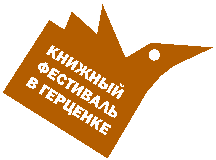 Культурно-образовательный выставочный проект «Сказка в творчестве Юрия Васнецова как один из ресурсов для осмысления культурного ландшафта Вятки», выставка «Сказка мудростью богата. Иллюстрации Юрия Васнецова из золотого фонда детской книги».Данный проект планирует проведение комплекса мероприятий, направленных на пропаганду творческого наследия выдающегося иллюстратора детской книги Ю. Васнецова. На выставке предполагается налаживание обратной связи со зрителем через экскурсии, презентации и просмотр мультфильмов по теме, цикл лекций. Предполагаются также творческие работы по выставочной тематике среди школьников и студентов вятских вузов. После экспонирования в библиотеке им. А. И. Герцена выставка отправится по районам Кировской области.В рамках межрегионального фестиваля «Дни романтики на Вятке» состоится праздник «День романтики в Герценке». (Подробнее см. на сайте библиотеки http://herzenlib.ru).Библиотечная общественность будет принимать участие в праздновании юбилеев писателей-земляков: 80-летия А. А. Лиханова и 85-летия В. А. Ситникова.28 июля 2015 года в 16.00 часов в Кировской областной научной библиотеке им. А. И. Герцена состоится юбилейный вечер писателя, почётного гражданина Кировской области Владимира Арсентьевича Ситникова. Предполагается включение поздравления В. А. Ситникова от районов области в режиме видеоконференции (скайпа).Библиотечные работники области смогут принять участие и в  мероприятиях, которые состоятся в муниципальных библиотеках. А планы муниципальных библиотек разнообразны.В Год литературы Арбажская ЦБ им. А. П. Батуева планирует издать:В октябре намечено проведение Литературной гостиной «Книги твоего формата – нобелевские лауреаты, юбиляры 2015 года: М. А. Шолохов, Б. Л. Пастернак, И. А. Бродский».В течение года на сайте Белохолуницкой ЦБ http://bholcb.ru/будут представлены тематические обзоры «Что читать». Белохолуницкая ГБ в летние месяцы планирует проведение акций для всех категорий пользователей «Читальный зал на открытом воздухе», «Книжное дефиле». Белохолуницкая ДБ им. Н. И. Марихина в ноябре проведёт Марихинские чтения. Отдел обслуживания Белохолуницкой ЦБ планирует во втором полугодии издать серию сборников «Когда берём мы в руки книгу»: белохолуничане о книге и чтении, цикл дайджестов «Современная русская проза», рекомендательный список литературы «Здравствуй, книга!».В настоящее время очень важно приобщить к чтению учащихся, молодёжь. У ребят  должно сложиться мнение, что человек читающий – человек успешный; чтение – важнейший элемент непрерывного образования и развития человека. Верхошижемские  ребята, у кого есть Интернет, ведут обсуждения прочитанных книг на сайте «Молодёжный библиосейшн. В контакте». С этой целью в Верхошижемской ЦБ им. М. М. Синцова проводится работа по изучению вкусов и пристрастий читателей, оформлена книжная полка «Прочитай! Я советую!». В 2015 году Калачиговская СБФ Верхошижемского района продолжит работу  «Читальный зал на свежем воздухе». Опыт работы в 2014 году показал, что население  привлекает такая форма работы, где можно взрослым почитать, ребятам поработать с книжками-раскрасками, да и просто отдохнуть.В июне Лойнская СБФ Верхнекамского района планирует провести Карнавал литературных героев «Маска, я тебя знаю!» (по произведениям А. С. Грибоедова – 290 лет, А. П. Чехова – 155 лет, А. С. Грина – 135 лет, А. И. Куприна – 145 лет). В октябре в Кирсинской ЦБ состоятся Вяземские чтения «Вятские страницы». Литературные юбилеи, посвящённые  120-летию со дня рождения С. А. Есенина, пройдут в Кирсинской ГБФ № 2 («Не жалею, не зову, не плачу…»), Рудничной ГБФ («Гой ты, Русь»). К концу года на сайте МКУК «Вятскополянская РЦБС» должны появиться «Литературная карта Вятскополянского района». Планируются к изданию методико-библиографические материалы «Писатели Кировской области – юбиляры 2015 года», «Детские писатели – юбиляры 2015 года», «Год литературы: сохраняя традиции, ищем новое», альманах «Литературный перекрёсток».Хмелевская СБФ Зуевского района планирует проведение литературного журфикса «Вятское чудо – вятский характер». Встречи с поэтами и писателями-земляками: М. Л. Елькиной-Тихоновой, Э. Р. Веселовой. О. В. Щуровой А. А. Елькиным, Ю. А. Кочневым. Библиотеки г. Зуевки намечают совместные мероприятия: городской фотоконкурс «Читающий город» среди школьников на лучшую фотографию с книгой, флешмоб «Я выбираю чтение». В августе Зуевская ЦБ планирует проведение литературной конференции «Вятское чудо – вятский характер» (встреча с поэтами с участием В. Архипова). К юбилею С. Есенина Зуевская ГБ для подростков проводит молодёжный поэтический батл «Быть певцом и гражданином»; для взрослых – поэтическую горницу «Любовная лирика С. Есенина».Работа муниципальных библиотек г. Кирово-Чепецка в Год литературы строится в рамках целевой библиотечной программы «Весь мир – литература». Программа отражает  тенденции приобщения горожан к чтению через литературу и информацию.Информационно-массовые и комплексные мероприятияИменная библиотека – центр библиотечной работы по творчеству писателяПостижение личности Д. С. Лихачёва, популяризация его творческого наследия является актуальным направлением современной работы библиотеки им. Д. С. Лихачёва.Отдел обслуживания Центральной городской библиотеки им. Н. А. Островского направит свои усилия на пропаганду творчества и личности писателя, являющегося реальным примером мужества и стойкости для молодого поколения.Популяризация творческого наследия и имени С. Я. Маршакав литературную неделю «Мы читаем Маршака»Имя писателя-природоведа Евгения Чарушинав деятельности детской библиотеки им. Евгения ЧарушинаЗаслуживает внимания план мероприятий к Году литературы МБУК «Кирово-Чепецкая РЦБС»,  коллеги планируют осуществить:Районный фото-флешмоб «Читай всегда, читай везде!»; «Голос Победы» – размещение на сайте МБУК «Кирово-Чепецкая РЦБС» видеороликов читателей, читающих стихи в сельских библиотеках; Участие в Международном Дне чтения с московским издательством «Розовый жираф» (г. Москва);Районную акцию «Умное чтение с  издательством “Настя и Никита”»;Участие в Международном Дне Точки с ИД КомпасГид (г. Москва);Районную акцию «Читаем книги премии «Просветитель».28 и 29 апреля для читателей сельских библиотек МБУК «Кирово-Чепецкая РЦБС» Кировской области прошли мероприятия  грантового президентского проекта «Пешком в историю с “Настей и Никитой”», которые провели сотрудники издательства «Настя и Никита» (г. Москва) Ольга Дворнякова и Надежда Алексеева. Они подарили 905 потрясающих книг библиотекам, провели 5 увлекательных мастер-классов, подарили 150 великолепных подарков!Детско-юношеская библиотека им. А. С. Пушкина г. Котельнича свой 120-летний юбилей отметила праздником «День рождения пришёл, гостей привёл».Котельничская библиотека им. Л. Н. Рахманова с января по октябрь проводит городской фотоконкурс  «С книгой по жизни», а в октябре планирует провести Бал литературных героев. В рамках года литературы и Дня русского языка в библиотеке им. Л. Рахманова состоялся фестиваль русского слова, организаторами которого явилось управление образования и ГМО учителей русского языка и литературы школ города (руководитель М. Г. Гаранина). Участники конкурса – учащиеся 5-8, 10-х классов школ города. В ноябре на базе этой библиотеки состоится Межрайонный семинар «Книга и чтение как духовный ресурс общества».Куменская ЦБ им А. В. Фищева в Год литературы работает в рамках Программы по продвижению литературы и чтения на 2014–2015 гг. «Чтение для души и сердца». ЦБ им. А. В. Фищева совместно с НМО КОУНБ им. А. И. Герцена реализует проект, связанный с оцифровкой фотоархива В. А. Ситникова. Березниковская сельская библиотека  им. А. В.  Ситникова Кумёнского района планирует проведение Ситниковских чтений, посвящённых 85-летию со дня рождения писателя.Лебяжская ЦБ с целью популяризации книги и чтения, развития художественного вкуса, пропаганды фотографии как вида искусства и выявления талантливых авторов и их лучших работ проводит фотоконкурс «Читай всегда! Читай везде!».В библиотеках Лузского района с января по декабрь будет проходить Большой литературный марафон.Библиотеки сами вправе выбирать,  по каким произведениям или авторам они будут работать. Выделяется 3 направления:Литературный марафон отечественных литературно-художественных произведений  «Лучшие книги – читателям»;Литературный  марафон  по произведениям А. Лиханова «Книги, оберегающие детство»;Литературный марафон по произведениям А. Грина «Книга – парус надежды».Цель марафона – повышение  культурного уровня граждан, поддержка общественно-значимого статуса библиотеки и чтения, пропаганда жизни и творчества авторов отечественных произведений.Задачи:– приобщение  населения  к чтению лучших образцов отечественной классической литературы; –   повышение культуры чтения  различных пользовательских групп;–   формирование  положительного отношения  к книге и библиотеке;–   проведение массовых мероприятий в ходе марафона;–   оповещение  о ходе  марафона и  лучших мероприятиях в местных СМИ.Литературный марафон отечественных литературно-художественных произведений «Лучшие книги – читателям»Литературный марафон  по книгам А. Лиханова «Книги, оберегающие детство»:Литературный марафон по книге А. Грина «Книга – парус надежды»23 августа 2015 года Центральная библиотека МКУК Малмыжская ЦБС приглашает приять участие в межрегиональном фестивале «Её величество Книга», посвящённом общероссийскому Году литературы.Учредители фестиваля:управление культуры, молодёжной политики и спорта администрации Малмыжского района Кировской области;муниципальное казённое учреждение культуры «Малмыжская централизованная библиотечная система».Цель:Развитие и поддержка интереса к Книге и Чтению.Задачи:Приобщение населения Малмыжского района к наиболее ценностным ориентирам художественной литературы; Поддержка и развитие творческого потенциала участников;Выявление и поддержка одаренной молодёжи в области художественного творчества;Формирование и расширение позитивного и привлекательного культурного пространства для развития международного сотрудничества.В 4-м квартале планируется выпуск краеведческого сборника легенд Малмыжского района «За легендой и былью вослед…».10 ноября в Мурашинской ЦБ состоится вечер-встреча «Любовью к Родине дыша» с писателями и поэтами Мурашинского, Опаринского,  Юрьянского районов.В июне Нагорская ЦБ им. Г. И. Обатурова  проводит уличную акцию «Оглянись вокруг, книга лучший друг» в рамках акции состоятся: хит-парад любимых книг, фотовернисаж «Мой портрет с любимой книгой», литературный вернисаж «Книги твоего формата» (Нобелевские лауреаты в области литературы последних лет). В первом полугодии пройдёт районный конкурс «Создаём буктрейлер» для взрослых и детей.Немские библиотекари в летние месяцы проводят конкурс читательских симпатий «Литературное лето – 2015». В сентябре к 110-летию Немской ЦБ им. М. И. Ожегова пройдёт флешмоб «110 секунд чтения».Для жителей Нолинска и Нолинского района:в июле пройдет фотоконкурс «Мой портрет с любимой книгой»»; состоится (вечер-портрет В. А. Ситникова) «Когда душа перерастает в слово»  совместно с ОУНБ им. А. И. Герцена, администрацией Нолинского района   видео-встреча литературной общественности с В. А. Ситниковым;в августе  состоится неделя книги «Книги на все поколения»; будет реализован  проект «Читаем вслух» по произведениям А. Грина (к юбилею А. С. Грина);в сентябре пройдет цикл экскурсий для учащихся, жителей и гостей города «Музей книжного и библиотечного дела провинции»; к юбилею А. А. Лиханова  будет реализован  проект «Читаем вслух» произведения А. Лиханова, состоятся литературные именины, посвящённые А. Лиханову «Передай добро по кругу»;в октябре  – акция «Читать – это здорово, читать – это круто!»  и  проект «Читаем вслух» стихи С. Есенина (к юбилею С. Есенина);в ноябре состоится презентация рекомендательного указателя «Молодёжь даёт ответ»  по итогам акции «Читать – это здорово, читать – это круто!»; в декабре будет отмечаться 140-летие Нолинской центральной районной библиотеки  «Юбилей как повод заявить о себе».В Леснополянской библиотеке «Вернисаж» Омутнинского района в июне состоится открытие летних чтений «Детства шумный городок». В рамках чтений будет издан буклет «Читать модно»; состоится конкурсная викторина «В стране Мумитроллии» к юбилею книги Туве Янссон «Мемуары папы Муми-тролля», будет экспонироваться выставка самых популярных книг летних чтений «Суперхит – 2015», состоится медиа-экскурсия по биографии А. С. Пушкина «Неизвестный Александр Пушкин», громкие чтения «О той войне нельзя нам забывать» – к юбилею А. Т. Твардовского; выставка-рассуждение «Мы в ответе за тех, кого приручили» – к 115-летию со дня рождения Антуана де Сент-Экзюпери. В июле библиотека порадует своих посетителей разнообразными мероприятиями, состоятся:литературный обзор самых актуальных книг «Время читать»;мультпоказ «Герои любимых книг на экране»;библиовернисаж «Герои любимых книг на альбомном листе»;литературное путешествие «Таинственный остров» – к юбилею одноимённой книги Ж. Верна;библиоопрос «Настроение».В августе посетителей ждёт:Выставка «В мире животных» и библиоквест «Битва юных следопытов» к 155-летию Э. Сетона-Томпсона;Литературные чтения «Всё лето в 1 день» – к 95-летию писателя-фантаста Р. Бредбери;Выставка «Под алым парусом мечты» – к 135-летию А. С. Грина.В течение года ПЦПИ Опаринской ЦБ им. Н. А. Яхлакова будут предоставлять пользователям своего сайта http://biblioteka-y.jimdo.com/ онлайн-выставки и онлайн-викторины: в марте – онлайн-выставка «Поэзия Победы»  (к Всемирному Дню поэзии и 70-летию Победы); онлайн-викторина «За коньком-горбунком по любимой сказке» (к 200-летию со дня рождения П. П. Ершова), в августе – онлайн-выставка «Писатель-фантаст Р. Брэдбери»: к 95-летию со дня рождения Р. Брэдбери; в ноябре – мультимедийная игра-путешествие «Ларчик полный чудесных сокровищ»: к 165-летию со дня рождения Р. Л. Стивенсона.МКУК «Орловская центральная районная библиотека» объявила с 1 января 2015 года по 31 августа 2015 года районный конкурс  «Литературные имена на карте Орловского района», посвящённый Году литературы в Российской Федерации (Указ Президента Российской Федерации от 12 июня 2014 года № 426). В 4-м квартале на базе Орловской ЦБ пройдёт межмуниципальная литературная конференция объединения «Златоуст» «Земли родной талант и вдохновение».В Пижанской ЦБ им. А. Ф. Краснопёрова в сентябре состоится конкурс «Письмо литературному герою» – «Забытый эпистолярный жанр»; в октябре – Вторые Краснопёровские чтения и  встреча «Там напишу сейчас чудесные стихи я…», где соберутся участники поэтического клуба «Родник» (пгт. Пижанка) и литературного объединения «Грани» (г. Котельнич). Для библиотекарей МКУК «Подосиновская МБС» состоится конкурс сценариев массовых мероприятий, посвящённый Году литературы «Творческий почерк». ЦБ им. А. Филёва на первое полугодие  запланировала виртуальные экскурсии:– «С Пушкиным в сердце» – по пушкинским местам;– «Литературные музеи России»; – «Вдвоем на льдине»  (чтение с остановкой рассказа Ю. Вознесенской).На второе полугодие:– литературно-музыкальную композицию к 110-летию со дня рождения М. Л. Матусовского «Это было недавно, это было давно»  и  «Экзамен на зрелость» с героями книги В. Тендрякова «Ночь после выпуска».В Год литературы будет продолжена работа Литературной гостиной Свечинской центральной районной библиотеки им. О. М. Куваева, детской творческой мастерской «В кругу друзей» центральной детской библиотеки. Насыщенным будет цикл мероприятий в «Библиотечном дворике» (летнем читальном зале) – «Открытая книга». В декабре в библиотеках пгт. Свеча состоится Литературный зимний бал.В августе в МКУ «Слободская городская библиотека им. А. Грина» пройдут Дни Грина, в рамках которых состоятся встреча с лауреатом Всероссийской литературной премии им. А. Грина и десятый фестиваль авторской песни «Под алым парусом мечты». В течение года будут изданы: сборник «Слободской Некрополь»: история старого городского кладбища», два краеведческих сборника «И стал нам полем боя цех. Слобожане – труженики тыла», «Храмы Слободского уезда», будет предпринято переиздания сборника стихов о Грине «Венок А. Грину». Будут продолжены проекты:– телевизионный проект «5 книг» (еженедельный обзор новинок литературы на местном телевидении);– проект «Летний читальный зал» – «С книжкой на скамейке»;– театр книги «Петрушины сказки». Большая и разнообразная издательская деятельность к Году литературы запланирована у МКУ «Слободская ЦБС». Планируется издать:  – сборники: «Творчество уроженцев и жителей Слободского района» (ЦБ), «С песней по жизни» (Ильинская СБФ), «Казалось, было холодно цветам» (Вахрушевская ГБФ); «Верный памяти детства» (обзор к 80-летию А. Лиханова) (ЦБ); «Пусть книги друзьями заходят в дома» (Столбовская СБФ);– комплекты закладок: «Писатели-юбиляры 2015 года» (ЦБ, Каринская СБФ); «Книги на все времена» (ЦБ);– календари: «2015 – Год литературы» (ЦБ, Сунцовская СБФ);– библиографические пособия: «Книги-юбиляры – 2015», «Детские писатели-юбиляры 2015 года», «Голос своего поколения» (к 100-летию со дня рождения К. Симонова), «Джунгли зовут!» (к 100-летию со дня рождения Р. Киплинга) (ЦБ);– дайджесты: «10 книг, которые нужно прочитать детям летом», «Читаем всей семьёй» (Октябрьская СБФ);– буклеты: «Успешные люди любят читать» (Столбовская СБФ), «Книги – современным родителям и их детям» (Стуловская СБФ), «Постигая мир книги» (Сухоборская СБФ);– памятки для родителей: «Если ребёнок не любит читать» (Стуловская СБФ);– серия брошюр: «По запросам читателей» (ЦБ).Сельские библиотеки Слободского района запланировали акции:– «Литературная весна» (Бобинская СБФ);– «2015 секунд чтения» (Вахрушевская ГБФ, Столбовская СБФ);– «Читаем Пушкина вместе», «Книжный мостик» (Ильинская СБФ);– «Книга из рук в руки» (Октябрьская СБФ, Столбовская СБФ);– «Читательская ленточка» (Салтыковская СБФ);– «Признание в любви любимому писателю», «Пляжные чтения», «С книжкой на скамейке», «Скамья-читальня», «Чтение в подарок маме», «Чтение с рождения» (Сунцовская СБФ).Интересные планы разработаны у сельских библиотек Советского района. Лесниковская СБ Советского района планирует создать литературную карту деревни, библиотека п. Новый провести Гриновскую неделю «Мир фантастики и фантазии», Шалаховская СБ – День писателя А. Лиханова «Книги, закаляющие душу», Васильковская СБ – новогодний карнавал литературных героев «Маска, я тебя знаю», Колянурская СБ – фото-кросс «Село читает», Верхопижемская СБ в марте провела литературный ринг «Вслед за коньком-горбунком», а в декабре открывает литературное кафе «Дегустация литературных новинок», Петропавловская СБ  в течение года планирует экспонировать выставку пластилиновых фигур «Любимые герои книг – сказочные человечки», Кичминская и Мокинская СБ в июне–августе проводят литературные гонки «Великий книжный путь».Библиотеки МКУК «Сунская МБС» работают по программе летнего чтения «Летом некогда скучать, будем книжки мы читать». Суть программы заключается в том, что каждый ребёнок, пришедший в детскую библиотеку летом и желающий участвовать в программе, получает информационный или игровой буклет с заданиями. «Летнее чтение» предполагает не только чтение книг и выполнение заданий игрового буклета, но и посещение библиотеки, участие в праздниках, конкурсах и других библиотечных мероприятиях, выполнение различных творческих заданий и полезных дел (творческие работы, ремонт книг, привлечение новых читателей в библиотеку, участие в подготовке и проведении библиотечных мероприятий и др.).В рамках Года литературы будут осуществлять работу две районные профессиональные школы для библиотекарей Сунской МБС:Школа методиста «Обучать, развивать, поощрять» по программе:1-е занятие – «В год литературы – новые формы работы» –а) строителлинг –  Краснопольская СБ;б) библиотечный КВЕСТ – ЦБ;в) литературный брифинг (участвуют все библиотекари системы).2-е занятие – литературно-поэтический экспресс: «Хит-парад новинок». Каждый библиотекарь готовит сообщение, презентацию, буклет о писателе и его произведении, так, чтобы заинтересовать слушателя.Школа библиографа «Мастерство и вдохновение»  В рамках школы библиографа намечено провести районный конкурс «Священная память», посвящённый 70-летию Победы в Великой Отечественной войне:1-е занятие – ознакомление  с Положением о конкурсе профессионального мастерства среди библиотечных специалистов  Сунской МБС «Священная память».Домашнее задание:– первый этап конкурса «Мы помним»: анкетирование «Великая Отечественная война глазами юных читателей» (с 10 до 16 лет);–  второй этап конкурса – каждая библиотека готовит буклет, презентацию или библиографическое пособие об участниках Великой Отечественной войны или тружениках тыла – земляках.2-е занятие – День  информации «Память хранят живые», в программе:– выставка-просмотр «Шагнувших в пламя, усмиривших пламя убереги людская память»;– обзор «Память грозовых лет»  (Великая Отечественная война – глазами сунян);– обзор  «Константину Симонову – 100 лет»;– презентация «Я помню! Я горжусь!»;– итоги анкетирования «Великая Отечественная война – глазами юных читателей».3-е занятие – конкурс профессионального мастерства среди библиотечных специалистов  Сунской МБС «Священная память», защита буклетов, библиографических пособий, презентаций.МБУК Тужинская ЦБС планирует провести 120-летие районной библиотеки – «Тепло души от встречи с вами».Во всех  библиотеках Унинского района пройдёт районный конкурс «Лидер чтения». Заключительным этапом будет проведение библио-фестиваля «Уни читающие».Библиотеки Уржумского района приняли активное участие в ежегодных областных литературных Заболоцких чтениях «О, я недаром в этом мире жил», в рамках чтений оформлены в библиотеках книжные выставки, проведены литературные часы. Центральная библиотека:организовала Заболоцкие чтения – 2015 в Уржуме;разработала буклет-программу чтений;провела в школах района поэтический урок «Что есть красота?»;организовала конкурс сочинений и конкурс рисунков школьников по творчеству Н. А. Заболоцкого;подготовила книжные выставки: «В память о поэте» (к 112-й годовщине со дня рождения Н. А. Заболоцкого); «В память о сыне поэта…» (выставка-воспоминание о творческих связях с Уржумом Никиты Николаевича Заболоцкого (25.01.1932–12.12.2014), литературоведа, писателя, лауреата районной и Всероссийской премий им. Н. А.  Заболоцкого) 2015 год – юбилейный для ряда сельских библиотек Уржумского района. В планах у коллег – проведение юбилейных мероприятий, поэтому намечено организовать РR-акции «Юбилей как повод заявить о себе», посвящённые памятным датам истории сельских библиотек:– К 100-летию Цепочкинской сельской библиотеки им. Ф. Ф. Павленкова – юбилейный праздник «Дорога длиною в век»; – К 120-летию Буйской сельской библиотеки – фотостенд «Нас всех объединяет книга» (о библиотекарях Буйской СБ, работавших в разное время); литературный праздник «Очаг культуры негасимый»; – К 120-летию Лопьяльской сельской библиотеки им. В. М. Васнецова – юбилейный вечер «Одна из старейших в районе»; – К 120-летию Шурминской сельской библиотеки – День библиотеки «Библиотека: годы, люди, жизнь»; – К 105-летию Р.-Турекской сельской библиотеки – выставка-летопись «Долгий свет просвещения».Библиотекари Фалёнского района в Год литературы планируют активизировать деятельность литературных объединений, литературных клубов и кружков:– «Свежий ветер» (литературный клуб ЦБ, объединивший в своих рядах поэтов и писателей района);– «Вятская мозаика» (детский литературный клуб Левановской СБ им. В. А. Ситникова по пропаганде творчества вятских авторов);– «Книжкины друзья» (детский литературный клуб Фалёнская ЦДБ);– «Читайка» (детский литературный клуб Талицкой СБ);– «Книга – в детский сад» (литературный клуб для читателей-дошкольников Светицкой СБ);– «Друзья книги» (детский литературный клуб Верхосунской СБ);– «Книжкины друзья» (детский литературный клуб Поломской СБ).Левановская СБФ им. В. А. Ситникова планирует в октябре провести Ситниковские чтения.В Юрьянском районе во втором квартале пройдёт районный фестиваль книги «Читаешь ты, читаю я, читает вся Юрьянская земля», в летние месяцы состоится конкурс читательских симпатий «Литературное лето – 2015», в третьем квартале пройдут VIII Сычуговские чтения «Книга как явление культуры».В Яранском районе пройдёт очередной четвёртый фестиваль книги «Весна в Яранске», в летние месяцы будет организована работа летнего читального зала «Нескучный парк», в сентябре пройдут Третьи межрайонные Боровиковские чтения, посвящённые 110-летию со дня рождения Г. Ф. Боровикова; в октябре планируется завершить Интернет-проект «Писатели и поэты Яранска».Такова разнообразная палитра мероприятий и событий Года литературы в муниципальных библиотеках Кировской области. Конечно же, в этом обзоре представлены не   все библиотеки, но большинство. На сайте библиотеки им. А. И. Герцена будет создан ресурс, который позволит ознакомиться с удачными и значимыми мероприятиями Года литературы. 1Сборник стихов арбажских поэтов, выпуск 7.2Поэтический сборник стихов В. А. Кислицыной 3Поэтический сборник стихов Л. А. Юферевой4«Литературные даты 2016 года»5Рекомендательные списки литературы «Девчонки и мальчишки растут от книжки к книжке»Название мероприятияФорма, методСроки Адресное назначениеБиблиотекаЛитературные мероприятия общегородского уровняЛитературные мероприятия общегородского уровняЛитературные мероприятия общегородского уровняЛитературные мероприятия общегородского уровняЛитературные мероприятия общегородского уровня«7-е городские Любовиковские чтения»  Комплексное мероприятие – вечер памяти О. М. ЛюбовиковаНоябрь 2015Литературная общественностьЦГБ им. Н. А. Островского«Поиску – 50»Юбилейный литературный вечер3 кв.Творческая  и литературная общественность города–«И в книгах состояние души…»Литературные сезоны совместно с клубом «Поиск»1–4 кв.Члены городского клуба «Поиск», общественность, читатели–«Свободный микрофон: молодёжь говорит о классике»Цикл литературных вечеров1–4 кв.МолодёжьБиблиотека им. Д. С. Лихачёва«Книга на экране» (книги-юбиляры 2015 года)Серия буктрейлеров1–4 кв.Все категории читателейБиблиотека им. Д. С. Лихачёва«Нереальное путешествие в сказки Г. Х. Андерсена»Мультимедийная  квест-играМартПодросткиДетские библиотеки ЦБС«На каникулы – с книгой!»Цикл просветительских и развлекательных мероприятий в период каникул1–4 кв.Дети, подросткиБиблиотеки ЦБС«Лучший читатель года!» (вручение именной премии И. Н. Лопатиной)Торжественный вечер ФевральВсе категории читателейБиблиотеки ЦБС, ДБ им. Е. Чарушина«Писатели и книги – юбиляры 2015 года»Циклы информационно- массовых мероприятий1–4 кв.–Библиотеки ЦБС«Суперчитатель 2015 года»Литературный праздник4 кв.Дети, подросткиБиблиотеки ЦБС«Литература! Что читать в библиотеке в Год литературы!»Цикл мероприятий по современной литературе1–4 кв.Все категории пользователейБиблиотеки ЦБС«Библиотека –  книжкин дом»Сентябрь 2014Праздник посвящения в читателиДети, подросткиДетские библиотеки«Чепецкий хоровод»Промо-акция (Библионочь 2015)АпрельВсе категории пользователейЦГБ им. Н. А. Островского«Подари библиотеке книгу!»Акция дарения1–4 кв.Все категориичитателейБиблиотеки ЦБС«Библиотека – творец судьбы книг»Акция к Дням славянской письменности и культуры и к Дню библиотекМайВсе категории читателейБиблиотеки ЦБС«Библиотека без задолжников»Неделя невозвращенной книги1, 4 кв.Все категории читателейБиблиотеки ЦБС«Для друзей открыты двери»Творческие отчёты перед населениемМайВсе категории читателей–«Литературный календарь»Цикл мероприятий1-4 кв.––«Читаем, Участвуем. Побеждаем»Конкурсы-акции читателей1-4 кв.Дети, юношествоБиблиотеки ЦБС«Читать полезно, читать необходимо»Акции по чтению, громкие чтения1–4 кв.–Библиотеки ЦБС«В контакте с литературой»Акция-виртуальная трибуна в  «ВКонтакте»1–4 кв.МолодежьБиблиотека им. Д.С. Лихачёва«Любимые книги наших известных земляков»Виртуальная акция-рекомендация1–4 кв.Дети, подросткиДБ № 5«Современник ХХ века»Витражная экспозиция, цикл бесед1–4 кв.Все категории читателей«Жизнь охватить духовным взглядом»Цикл мероприятий1–4 кв.Все категории читателей«Человек эпохи»Именная картотека3 кв.Все категории читателей«Наследие академика Д. С. Лихачёва»Электронная папка мультимедийных продуктов1–4 кв.Все категории читателей«Сохранивший дух и совесть»Видеопрезентация1–4 кв.Юношество«Непокоренный Ленинград»Видеофайл по книге Д. С. Лихачёва«Воспоминания»1–2 кв.Юношество«Слово о полку Игореве» (215 лет со времени 1-го издания памятника древнерусской литературы)Буктрейлер4 кв.Юношество1.«С именем Н. Островского»Информационно-рекламные стенды2.«Наследие Н. Островского»Пополнение архива произведений писателя и литературы о нём3.«Преодоление»Папка-файл4.Книга «Как закалялась сталь» на фронтах Великой Отечественной войны»Урок мужества5.«Библиотека имени героя»Экскурсия-беседа«Вокруг С. Я. Маршака» (2012–2015 гг.)Именной проект 1–4 кв.Дети, РДЧ«С. Я. Маршак»Пополнение именной ЭБД1–4 кв.Дети, РДЧ«Посвящение в читатели библиотеки им. С. Я. Маршака»Театрализованная экскурсияНоябрь–«Маршак-поэт любимый наш»Литер. – игровая выставкаНоябрь–«Школа, которую построил Маршак»Библиосумерки––«Радуга-дуга»Пополнение мини-музея Творческих работ по литературным произведениям1–4кв.–«Мы именем этим гордимся»Проект по популяризации творчества и сохранения культурной памяти писателя1–4 кв.Дети, подростки, РДЧ«Мы именем этим гордимся»Информ-стенд о Е. И. Чарушине1–4 кв.–«Исследуем книги и имя»Анализ фонда, сбор материала в папки1–4 кв.–«Слово о любимом писателе»Цикл выставочных форм: выставка-персона, фотовыставка, выставка-рекомендация1–4 кв.–«Эти добрые книги Е. Чарушина»Цикл инф. форм: беседы, обзоры, слайд-презентации1–4 кв.Уч-ся мл. и ср. шк. возраста«Мир пернатых и зверей»Театр чарушинских книг (спектакли)1–4 кв.Дошк., уч-ся 1–4 кл.«О братьях наших меньших»Библиографический список литературымайДетиФорма работы, названиеИсполнитель СрокиАбрамовская читательская конференция  «С любовью к русской деревней»Лузская РБ им. В. А. МеньшиковафевральВиртуальные экскурсии по литературным местам «Мы были в гостях у писателя…»Лузская РБ им. В. А. Меньшиковаянварь – декабрьОбзор  книг современных детских писателей «Литературный багаж»Лузская ДБянварьЛитературный час к 210-летию Г. Х. Андерсена«Волшебный зонтик»Лузская ДБапрельЛитературный час по кн. Н. Дубова «Мир, в котором дети – не гости»Лузская ДБноябрьТоржественное открытие марафона  «Да здравствует классика!»Лальская ДБ им. И .С. и Е. С. ПавлушковыхянварьЕсенинский праздник поэзииЛальская ДБ им. И .С. и Е. С. ПавлушковыхоктябрьПраздник чтения  «Вместе с книгой – в новый год»Лальская ДБ им. И .С. и Е. С. ПавлушковыхдекабрьВечер поэзии по творчеству С. Есенина  «Загляните к нам на огонёк»Лузская ГБ №1октябрьБиблиотечный квест  «По дорогам русских народных сказок»Лальская ГБ им. И. С. ПономарёваиюньПрезентация-обзор творчества писателя-земляка  А. Вылегжанина «Путь дальний…»Таврическая ГБ им. В. И. Гавриловаиюнь – июльФорма работы, названиеИсполнитель СрокиУроки нравственности по книге  А. А. Лиханова. 6 занятий «Я ему верю больше, чем себе»Лузская ДБфевраль – декабрьЧас информации «Жизнь, судьба и литература»Лузская ДБмартОбзор произведений «Человек – это целый мир»Лузская ДБапрельУрок творческого чтения «Выбор: добро и зло; своё и чужое»Лузская ДБсентябрьМастер-класс  «Есть такая профессия – любить детей!» Лузская ДБоктябрьОбзор  «Мысли, навеянные  книгами Альберта Лиханова»Лузская ГБ № 1сентябрьВыставка-просмотр «Часовой детства»Лузская ГБ № 1Сентябрь– октябрьБеседа-обсуждение  «Читаем книги Лиханова»Лузская ГБ им. С.А. ЛычаковаоктябрьЛитературная гостиная «Поле жизни Альберта Лиханова»Учецкая СБсентябрьДиспут  «На пороге взросления»Христофоровская СБ сентябрьВыставка - просмотр «Летописец детского мира»Фабричная ГБ им. И. Е. ШестаковаавгустУрок нравственности «Талант человечности»Фабричная ГБ им. И. Е. ШестаковасентябрьФорма работы, названиеИсполнитель СрокиЛитературный час «Алые паруса – символ надежды»Лузская ДБавгустВыставка-просмотр  «Создатель романтической страны»Лузская ГБ № 1августЛитературно-познавательная игра «Под алыми парусами»Овсянниковская СБапрельОбсуждение по книгам А. Грина«С мечтой о добре»Покровская СБим. В. КозловамайОбзор «Рыцарь мечты»Фабричная ГБ им. И. Е. Шестаковасентябрь